BUDOWA UCHA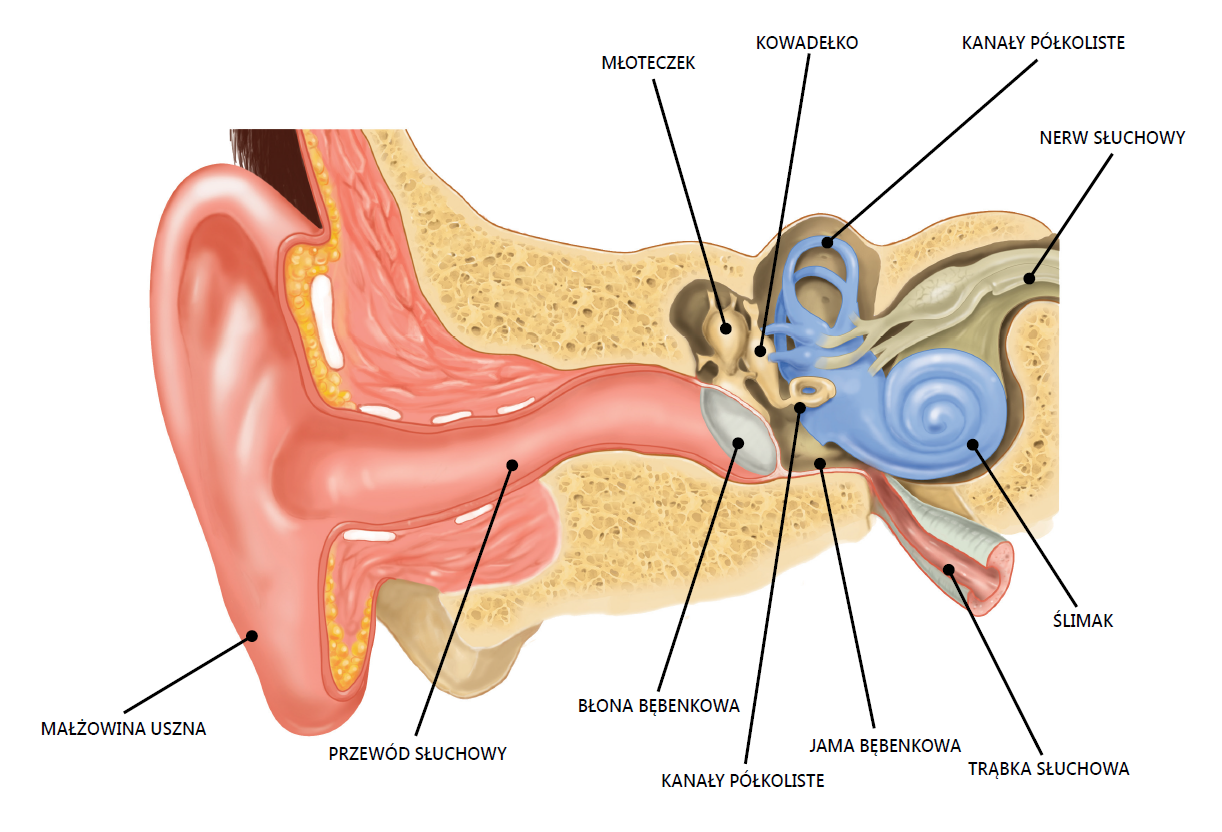 